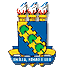 UNIVERSIDADE FEDERAL DO CEARÁFACULDADE DE EDUCAÇÃOPROGRAMA DE PÓS-GRADUAÇÃO EM EDUCAÇÃOFICHA DE INSCRIÇÃO - SELEÇÃO 2014FICHA DE INSCRIÇÃO - SELEÇÃO 2014FICHA DE INSCRIÇÃO - SELEÇÃO 2014FICHA DE INSCRIÇÃO - SELEÇÃO 2014FICHA DE INSCRIÇÃO - SELEÇÃO 2014FICHA DE INSCRIÇÃO - SELEÇÃO 2014FICHA DE INSCRIÇÃO - SELEÇÃO 2014FICHA DE INSCRIÇÃO - SELEÇÃO 2014FICHA DE INSCRIÇÃO - SELEÇÃO 2014FICHA DE INSCRIÇÃO - SELEÇÃO 2014FICHA DE INSCRIÇÃO - SELEÇÃO 2014FICHA DE INSCRIÇÃO - SELEÇÃO 2014FICHA DE INSCRIÇÃO - SELEÇÃO 2014FICHA DE INSCRIÇÃO - SELEÇÃO 2014FICHA DE INSCRIÇÃO - SELEÇÃO 2014FICHA DE INSCRIÇÃO - SELEÇÃO 2014FICHA DE INSCRIÇÃO - SELEÇÃO 2014FICHA DE INSCRIÇÃO - SELEÇÃO 2014FICHA DE INSCRIÇÃO - SELEÇÃO 2014FICHA DE INSCRIÇÃO - SELEÇÃO 2014FICHA DE INSCRIÇÃO - SELEÇÃO 2014FICHA DE INSCRIÇÃO - SELEÇÃO 2014FICHA DE INSCRIÇÃO - SELEÇÃO 2014FICHA DE INSCRIÇÃO - SELEÇÃO 2014FICHA DE INSCRIÇÃO - SELEÇÃO 2014FICHA DE INSCRIÇÃO - SELEÇÃO 2014FICHA DE INSCRIÇÃO - SELEÇÃO 2014FICHA DE INSCRIÇÃO - SELEÇÃO 2014FICHA DE INSCRIÇÃO - SELEÇÃO 2014FICHA DE INSCRIÇÃO - SELEÇÃO 2014FICHA DE INSCRIÇÃO - SELEÇÃO 2014FICHA DE INSCRIÇÃO - SELEÇÃO 2014FICHA DE INSCRIÇÃO - SELEÇÃO 2014FICHA DE INSCRIÇÃO - SELEÇÃO 2014FICHA DE INSCRIÇÃO - SELEÇÃO 2014FICHA DE INSCRIÇÃO - SELEÇÃO 2014FICHA DE INSCRIÇÃO - SELEÇÃO 2014FICHA DE INSCRIÇÃO - SELEÇÃO 2014FICHA DE INSCRIÇÃO - SELEÇÃO 2014FICHA DE INSCRIÇÃO - SELEÇÃO 2014FICHA DE INSCRIÇÃO - SELEÇÃO 2014FICHA DE INSCRIÇÃO - SELEÇÃO 2014FICHA DE INSCRIÇÃO - SELEÇÃO 2014FICHA DE INSCRIÇÃO - SELEÇÃO 2014FICHA DE INSCRIÇÃO - SELEÇÃO 2014FICHA DE INSCRIÇÃO - SELEÇÃO 2014FICHA DE INSCRIÇÃO - SELEÇÃO 2014FICHA DE INSCRIÇÃO - SELEÇÃO 2014FICHA DE INSCRIÇÃO - SELEÇÃO 2014FICHA DE INSCRIÇÃO - SELEÇÃO 2014FICHA DE INSCRIÇÃO - SELEÇÃO 2014FICHA DE INSCRIÇÃO - SELEÇÃO 2014FICHA DE INSCRIÇÃO - SELEÇÃO 2014FICHA DE INSCRIÇÃO - SELEÇÃO 2014FICHA DE INSCRIÇÃO - SELEÇÃO 2014FICHA DE INSCRIÇÃO - SELEÇÃO 2014FICHA DE INSCRIÇÃO - SELEÇÃO 2014FICHA DE INSCRIÇÃO - SELEÇÃO 2014CURSO:    CURSO:    CURSO:    CURSO:    CURSO:    CURSO:    CURSO:    CURSO:    CURSO:    CURSO:    CURSO:    CURSO:    MESTRADOMESTRADOMESTRADOMESTRADOMESTRADOMESTRADOMESTRADOMESTRADOMESTRADODOUTORADODOUTORADODOUTORADODOUTORADODOUTORADODOUTORADODOUTORADODOUTORADODOUTORADODOUTORADODOUTORADODOUTORADODOUTORADODOUTORADODOUTORADODOUTORADODOUTORADODOUTORADODOUTORADODOUTORADODOUTORADODOUTORADODOUTORADODOUTORADODOUTORADODOUTORADODOUTORADODOUTORADODOUTORADODOUTORADODOUTORADODOUTORADO Linha: Linha: Linha: Linha: Linha: Eixo: Eixo: Eixo: Eixo: Eixo:1 – IDENTIFICAÇÃO1 – IDENTIFICAÇÃO1 – IDENTIFICAÇÃO1 – IDENTIFICAÇÃO1 – IDENTIFICAÇÃO1 – IDENTIFICAÇÃO1 – IDENTIFICAÇÃO1 – IDENTIFICAÇÃO1 – IDENTIFICAÇÃO1 – IDENTIFICAÇÃO1 – IDENTIFICAÇÃO1 – IDENTIFICAÇÃO1 – IDENTIFICAÇÃO1 – IDENTIFICAÇÃO1 – IDENTIFICAÇÃO1 – IDENTIFICAÇÃO1 – IDENTIFICAÇÃO1 – IDENTIFICAÇÃO1 – IDENTIFICAÇÃO1 – IDENTIFICAÇÃO1 – IDENTIFICAÇÃO1 – IDENTIFICAÇÃO1 – IDENTIFICAÇÃO1 – IDENTIFICAÇÃO1 – IDENTIFICAÇÃO1 – IDENTIFICAÇÃO1 – IDENTIFICAÇÃO1 – IDENTIFICAÇÃO1 – IDENTIFICAÇÃO1 – IDENTIFICAÇÃO1 – IDENTIFICAÇÃO1 – IDENTIFICAÇÃO1 – IDENTIFICAÇÃO1 – IDENTIFICAÇÃO1 – IDENTIFICAÇÃO1 – IDENTIFICAÇÃO1 – IDENTIFICAÇÃO1 – IDENTIFICAÇÃO1 – IDENTIFICAÇÃO1 – IDENTIFICAÇÃO1 – IDENTIFICAÇÃO1 – IDENTIFICAÇÃO1 – IDENTIFICAÇÃO1 – IDENTIFICAÇÃO1 – IDENTIFICAÇÃO1 – IDENTIFICAÇÃO1 – IDENTIFICAÇÃO1 – IDENTIFICAÇÃO1 – IDENTIFICAÇÃO1 – IDENTIFICAÇÃO1 – IDENTIFICAÇÃO1 – IDENTIFICAÇÃO1 – IDENTIFICAÇÃO1 – IDENTIFICAÇÃO1 – IDENTIFICAÇÃO1 – IDENTIFICAÇÃO1 – IDENTIFICAÇÃO1 – IDENTIFICAÇÃONome:Nome:Nome:Data de Nascimento:Data de Nascimento:Data de Nascimento:Data de Nascimento:Data de Nascimento:Data de Nascimento:Data de Nascimento:Data de Nascimento:Data de Nascimento:Data de Nascimento:Data de Nascimento:Data de Nascimento:Data de Nascimento:Data de Nascimento:             Local:             Local:             Local:             Local:             Local:             Local:             Local:             Local:             Local:             Local:             Local:             Local:CPF:CPF:  Estado Civil:                       Estado Civil:                       Estado Civil:                       Estado Civil:                       Estado Civil:                       Estado Civil:                       Estado Civil:                       Estado Civil:                         Sexo:      Sexo:      Sexo:      Sexo:      Sexo:      Sexo:  Fem.  Fem.  Fem.  Fem.  Fem.  Fem.  Mas.Mas.Mas.Identidade:Identidade:Identidade:Identidade:Identidade:Identidade:Identidade:Órgão expedidor:                 Órgão expedidor:                 Órgão expedidor:                 Órgão expedidor:                 Órgão expedidor:                 Órgão expedidor:                 Órgão expedidor:                 Órgão expedidor:                 Órgão expedidor:                 Órgão expedidor:                 Órgão expedidor:                 Órgão expedidor:                 Órgão expedidor:                 Órgão expedidor:                 Data de expedição:Data de expedição:Data de expedição:Data de expedição:Data de expedição:Data de expedição:Data de expedição:Data de expedição:Data de expedição:Data de expedição:Data de expedição:Data de expedição:Data de expedição:Data de expedição:Data de expedição:Endereço:Endereço:Endereço:Endereço:Endereço:Endereço:Endereço:Endereço:CEP:CEP:Cidade:Cidade:Cidade:Cidade:Cidade:Cidade:Cidade:    Estado:    Estado:    Estado:    Estado:    Estado:    Estado:    Estado:    Estado:    Estado:    Estado:    Estado:    Estado:Telefone:Telefone:Telefone:Telefone:Telefone:Telefone:Celular:Celular:Celular:Celular:Celular:Celular:Celular:E-mail:E-mail:E-mail:E-mail:     Lattes:     Lattes:     Lattes:     Lattes:     Lattes:     Lattes:     Lattes:     Lattes:     Lattes:2 - FORMAÇÃO SUPERIOR2 - FORMAÇÃO SUPERIOR2 - FORMAÇÃO SUPERIOR2 - FORMAÇÃO SUPERIOR2 - FORMAÇÃO SUPERIOR2 - FORMAÇÃO SUPERIOR2 - FORMAÇÃO SUPERIOR2 - FORMAÇÃO SUPERIOR2 - FORMAÇÃO SUPERIOR2 - FORMAÇÃO SUPERIOR2 - FORMAÇÃO SUPERIOR2 - FORMAÇÃO SUPERIOR2 - FORMAÇÃO SUPERIOR2 - FORMAÇÃO SUPERIOR2 - FORMAÇÃO SUPERIOR2 - FORMAÇÃO SUPERIOR2 - FORMAÇÃO SUPERIOR2 - FORMAÇÃO SUPERIOR2 - FORMAÇÃO SUPERIOR2 - FORMAÇÃO SUPERIOR2 - FORMAÇÃO SUPERIOR2 - FORMAÇÃO SUPERIOR2 - FORMAÇÃO SUPERIOR2 - FORMAÇÃO SUPERIOR2 - FORMAÇÃO SUPERIOR2 - FORMAÇÃO SUPERIOR2 - FORMAÇÃO SUPERIOR2 - FORMAÇÃO SUPERIOR2 - FORMAÇÃO SUPERIORGRADUAÇÃO:GRADUAÇÃO:GRADUAÇÃO:GRADUAÇÃO:GRADUAÇÃO:GRADUAÇÃO:GRADUAÇÃO:GRADUAÇÃO:GRADUAÇÃO:GRADUAÇÃO:GRADUAÇÃO:GRADUAÇÃO:GRADUAÇÃO:GRADUAÇÃO:GRADUAÇÃO:GRADUAÇÃO:GRADUAÇÃO:GRADUAÇÃO:GRADUAÇÃO:GRADUAÇÃO:GRADUAÇÃO:GRADUAÇÃO:GRADUAÇÃO:GRADUAÇÃO:GRADUAÇÃO:GRADUAÇÃO:GRADUAÇÃO:GRADUAÇÃO:GRADUAÇÃO:Título obtido:Título obtido:Título obtido:Título obtido:Título obtido:Título obtido:Título obtido:Título obtido:Título obtido:Título obtido:          Curso:          Curso:          Curso:          Curso:          Curso:          Curso:          Curso:          Curso:          Curso:          Curso:          Curso:          Curso:          Curso:          Curso:          Curso:Instituição:Instituição:Instituição:Instituição:Instituição:Instituição:Instituição:Instituição:Instituição:          Data de Conclusão:          Data de Conclusão:          Data de Conclusão:          Data de Conclusão:          Data de Conclusão:          Data de Conclusão:          Data de Conclusão:          Data de Conclusão:          Data de Conclusão:          Data de Conclusão:          Data de Conclusão:          Data de Conclusão:          Data de Conclusão:          Data de Conclusão:          Data de Conclusão:          Data de Conclusão:          Data de Conclusão:          Data de Conclusão:          Data de Conclusão:          Data de Conclusão:          Data de Conclusão:          Data de Conclusão:PÓS-GRADUAÇÃO:PÓS-GRADUAÇÃO:PÓS-GRADUAÇÃO:PÓS-GRADUAÇÃO:PÓS-GRADUAÇÃO:PÓS-GRADUAÇÃO:PÓS-GRADUAÇÃO:PÓS-GRADUAÇÃO:PÓS-GRADUAÇÃO:PÓS-GRADUAÇÃO:PÓS-GRADUAÇÃO:PÓS-GRADUAÇÃO:PÓS-GRADUAÇÃO:PÓS-GRADUAÇÃO:PÓS-GRADUAÇÃO:PÓS-GRADUAÇÃO:PÓS-GRADUAÇÃO:PÓS-GRADUAÇÃO:PÓS-GRADUAÇÃO:PÓS-GRADUAÇÃO:PÓS-GRADUAÇÃO:PÓS-GRADUAÇÃO:PÓS-GRADUAÇÃO:PÓS-GRADUAÇÃO:PÓS-GRADUAÇÃO:PÓS-GRADUAÇÃO:PÓS-GRADUAÇÃO:PÓS-GRADUAÇÃO:PÓS-GRADUAÇÃO:3 – ATIVIDADE PROFISSIONAL3 – ATIVIDADE PROFISSIONAL3 – ATIVIDADE PROFISSIONAL3 – ATIVIDADE PROFISSIONAL3 – ATIVIDADE PROFISSIONAL3 – ATIVIDADE PROFISSIONAL3 – ATIVIDADE PROFISSIONAL3 – ATIVIDADE PROFISSIONAL3 – ATIVIDADE PROFISSIONAL3 – ATIVIDADE PROFISSIONAL3 – ATIVIDADE PROFISSIONAL3 – ATIVIDADE PROFISSIONAL3 – ATIVIDADE PROFISSIONAL3 – ATIVIDADE PROFISSIONAL3 – ATIVIDADE PROFISSIONAL3 – ATIVIDADE PROFISSIONAL3 – ATIVIDADE PROFISSIONAL3 – ATIVIDADE PROFISSIONAL3 – ATIVIDADE PROFISSIONAL3 – ATIVIDADE PROFISSIONAL3 – ATIVIDADE PROFISSIONAL3 – ATIVIDADE PROFISSIONAL3 – ATIVIDADE PROFISSIONAL3 – ATIVIDADE PROFISSIONAL3 – ATIVIDADE PROFISSIONAL3 – ATIVIDADE PROFISSIONAL3 – ATIVIDADE PROFISSIONAL3 – ATIVIDADE PROFISSIONAL3 – ATIVIDADE PROFISSIONAL3 – ATIVIDADE PROFISSIONAL3 – ATIVIDADE PROFISSIONAL3 – ATIVIDADE PROFISSIONAL3 – ATIVIDADE PROFISSIONAL3 – ATIVIDADE PROFISSIONAL3 – ATIVIDADE PROFISSIONAL3 – ATIVIDADE PROFISSIONAL3 – ATIVIDADE PROFISSIONAL3 – ATIVIDADE PROFISSIONAL3 – ATIVIDADE PROFISSIONAL3 – ATIVIDADE PROFISSIONAL3 – ATIVIDADE PROFISSIONAL3 – ATIVIDADE PROFISSIONAL3 – ATIVIDADE PROFISSIONAL3 – ATIVIDADE PROFISSIONAL3 – ATIVIDADE PROFISSIONAL3 – ATIVIDADE PROFISSIONAL3 – ATIVIDADE PROFISSIONAL3 – ATIVIDADE PROFISSIONAL3 – ATIVIDADE PROFISSIONAL3 – ATIVIDADE PROFISSIONAL3 – ATIVIDADE PROFISSIONAL3 – ATIVIDADE PROFISSIONAL3 – ATIVIDADE PROFISSIONAL3 – ATIVIDADE PROFISSIONAL3 – ATIVIDADE PROFISSIONAL3 – ATIVIDADE PROFISSIONAL3 – ATIVIDADE PROFISSIONAL3 – ATIVIDADE PROFISSIONALEmpresa:Empresa:Empresa:Empresa:Empresa:Empresa:Empresa:Atividade:Atividade:Atividade:Atividade:Atividade:Atividade:Atividade:4 - PORTADOR DE NECESSIDADES ESPECIAIS:4 - PORTADOR DE NECESSIDADES ESPECIAIS:4 - PORTADOR DE NECESSIDADES ESPECIAIS:4 - PORTADOR DE NECESSIDADES ESPECIAIS:4 - PORTADOR DE NECESSIDADES ESPECIAIS:4 - PORTADOR DE NECESSIDADES ESPECIAIS:4 - PORTADOR DE NECESSIDADES ESPECIAIS:4 - PORTADOR DE NECESSIDADES ESPECIAIS:4 - PORTADOR DE NECESSIDADES ESPECIAIS:4 - PORTADOR DE NECESSIDADES ESPECIAIS:4 - PORTADOR DE NECESSIDADES ESPECIAIS:4 - PORTADOR DE NECESSIDADES ESPECIAIS:4 - PORTADOR DE NECESSIDADES ESPECIAIS:4 - PORTADOR DE NECESSIDADES ESPECIAIS:4 - PORTADOR DE NECESSIDADES ESPECIAIS:4 - PORTADOR DE NECESSIDADES ESPECIAIS:4 - PORTADOR DE NECESSIDADES ESPECIAIS:4 - PORTADOR DE NECESSIDADES ESPECIAIS:4 - PORTADOR DE NECESSIDADES ESPECIAIS:4 - PORTADOR DE NECESSIDADES ESPECIAIS:4 - PORTADOR DE NECESSIDADES ESPECIAIS:4 - PORTADOR DE NECESSIDADES ESPECIAIS:4 - PORTADOR DE NECESSIDADES ESPECIAIS:4 - PORTADOR DE NECESSIDADES ESPECIAIS:4 - PORTADOR DE NECESSIDADES ESPECIAIS:4 - PORTADOR DE NECESSIDADES ESPECIAIS:4 - PORTADOR DE NECESSIDADES ESPECIAIS:4 - PORTADOR DE NECESSIDADES ESPECIAIS:4 - PORTADOR DE NECESSIDADES ESPECIAIS:4 - PORTADOR DE NECESSIDADES ESPECIAIS:4 - PORTADOR DE NECESSIDADES ESPECIAIS:Não  Não  Não  Não  Não  SimSimSimSimSimSimSimSimSimSimSimSim.     Qual?   .     Qual?   .     Qual?   .     Qual?   .     Qual?   .     Qual?   .     Qual?   .     Qual?   Física Física Física Física Física VisualVisualVisualVisualAuditivaAuditivaAuditivaAuditivaAuditivaAuditivaAuditivaAuditivaAuditivaAuditivaAuditivaAuditivaAuditivaAuditivaAuditivaAuditivaAuditivaAuditivaAuditivaAuditivaAuditivaAuditivaAuditivaAuditivaAuditivaAuditivaAuditivaAuditivaAuditivaAuditiva